Załącznik nr 4do zarządzenia nr 43/2014Formularz P.164_F3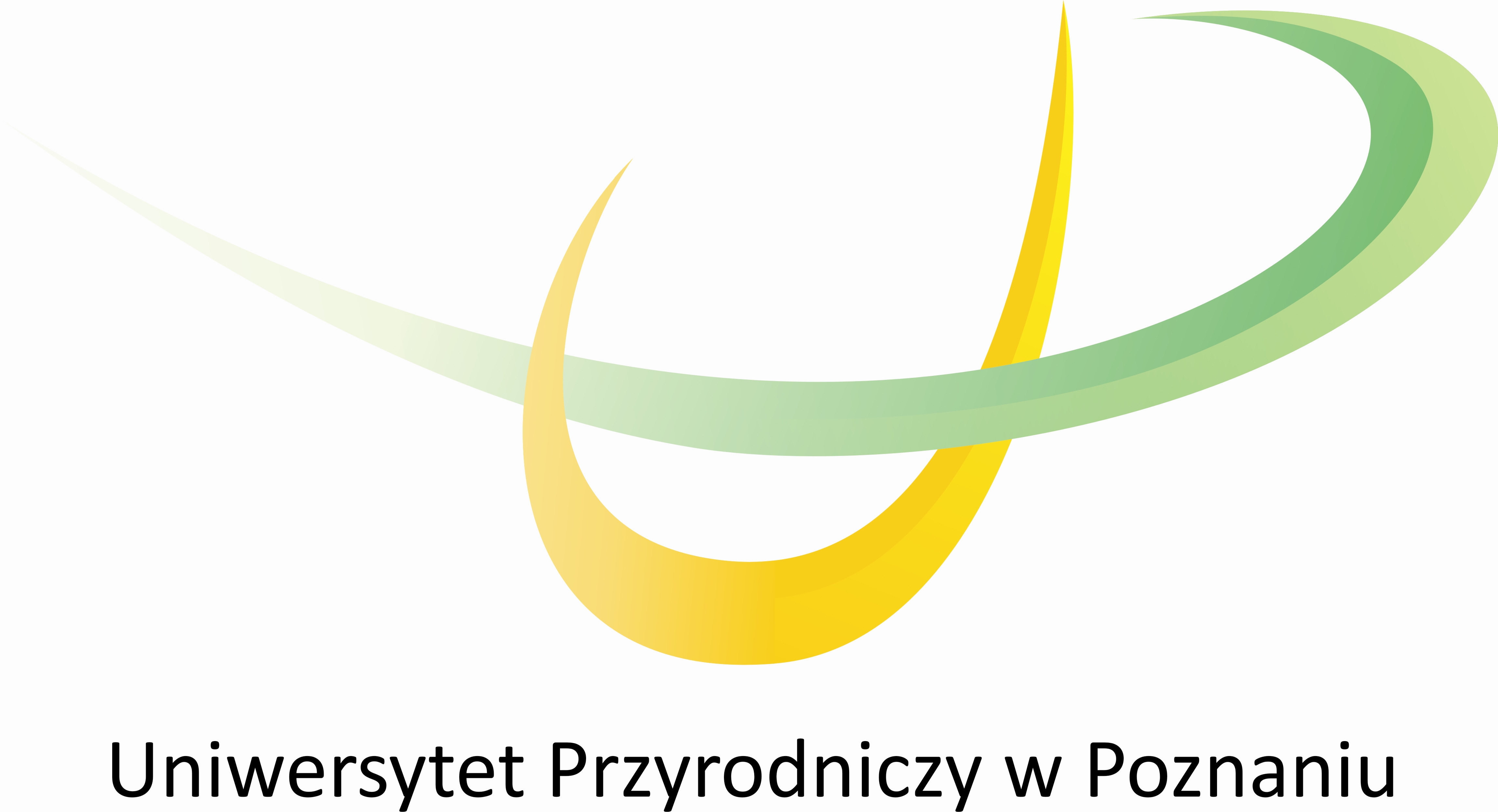 Wydział Medycyny Weterynaryjnej i Nauk o ZwierzętachKierunek studiów: …………………….DZIENNIK PRAKTYKMiejsce i termin odbywania praktyki:……………………………………………………………………………………………….…Nazwa i adres zakładu pracy…………………...……………………………………………………Termin odbywania praktykiKoordynator praktyk ze strony Uczelni: ……………………………………Opiekun praktyki ze strony zakładu pracy:…………………………………………………………………………...KARTA TYGODNIOWAPotwierdzam wykonanie wyżej wymienionych czynności.…………………………………………………………Podpis opiekuna praktyki ze strony zakładu pracyOpinia opiekuna praktyki ze strony zakładu pracy po zakończeniu praktykiSprawozdanie z przebiegu praktyki(nie mniej niż 1 strona)Zaliczenie praktykiImię i nazwisko studentanr albumuDataGodziny pracyod – doWykonywane czynności; uwagi; obserwacje; wnioski praktykantaMiejscowość i dataPodpis opiekuna praktyki ze strony zakładuMiejscowość i dataPodpis studentaMiejscowość i dataPodpis dziekana / koordynatora praktyk zawodowych